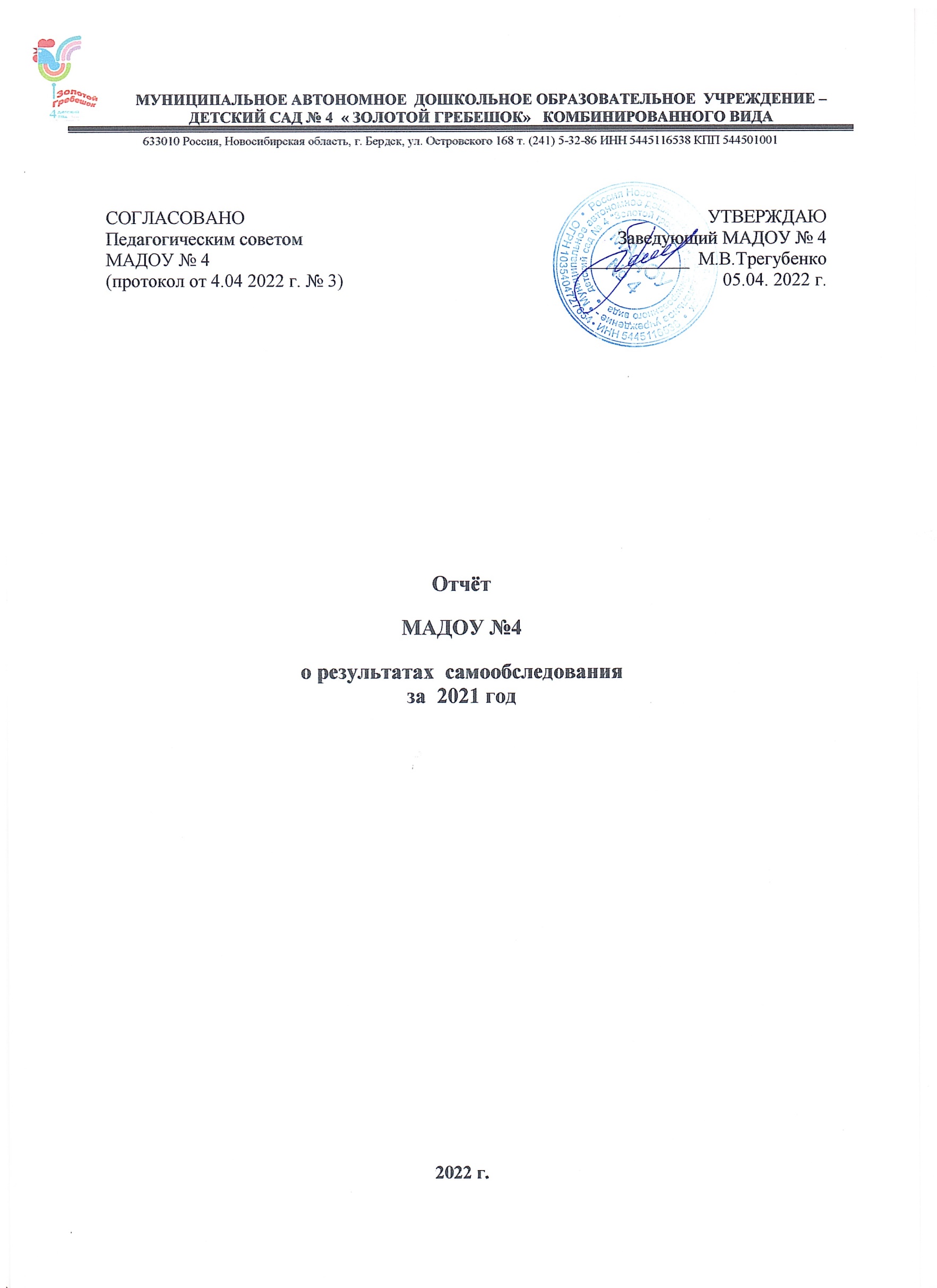 Раздел 1.	Аналитическая часть.1. 1. Введение	Отчет по самообследованию Муниципального автономного образовательного учреждения – детского сада №4 «Золотой гребешок» комбинированного вида разработан в соответствии с пунктом 3 части 2 статьи 29 Федерального закона от 29 декабря 2012 г. № 273-ФЗ «Об образовании в Российской Федерации», Приказом Министерства образования и науки Российской Федерации от 14 июня 2013 г. № 462 «Об утверждении порядка проведения самообследования образовательной организацией», Приказом Министерства образования и науки Российской Федерации от 10 декабря 2013 г. № 1324 «Об утверждении показателей деятельности образовательной организации, подлежащей самообследованию», Приказом Министерства образования, науки и инновационной политики Новосибирской области от 17.03.2016 г. № 718 «О сборе информации о показателях деятельности дошкольных образовательных организаций и организаций дополнительного образования, расположенных на территории Новосибирской области и подлежащих самообследованию», Приказом Министерства образования, науки и инновационной политики Новосибирской области № 434 от 27.02.2018 г «О внесении изменений в приказ министерства образования, науки и инновационной политики Новосибирской области от 17.03.2016 №718».	Целями проведения самообследования МАДОУ являются обеспечение доступности и открытости информации о деятельности МАДОУ. В процессе самообследования были проведены оценка образовательной деятельности, инфраструктуры: материально-технического и информационного обеспечения, условий для охраны и укрепления здоровья, питания обучающихся, условия для индивидуальной работы с обучающимися, дополнительных образовательных программ, возможности оказания  психолого-педагогической, медицинской и социальной помощи обучающимся, возможности развития творческих способностей и интересов обучающихся, условий для организации обучения и воспитания обучающихся с ограниченными возможностями здоровья, анализ показателей деятельности МАДОУ.Полное наименование: Муниципальное автономное  дошкольное образовательное учреждение - детский сад  № 4 «Золотой гребешок» комбинированного вида. Сокращенное наименование: МАДОУ № 4.Место нахождения Юридический адрес: 633004, Россия, Новосибирская область, г. Бердск, ул. Островского 168, тел./факс: 8(383)41-5-32-86. Фактический адрес: 633004, Россия, Новосибирская область, г. Бердск, ул. Островского 168, тел./факс: 8(383)41-5-32-86.Почтовый адрес: 633004, Россия, Новосибирская область, г. Бердск, ул. Островского168Сведения об органе, осуществляющем функции  и полномочия учредителя  ДОУ:  Администрация муниципального образования г. Бердска,  далее Учредитель.Юридический  адрес Учредителя: 633010, Новосибирская область , город Бердск, ул. Максима Горького д. 9 тел.:(8383-41) 3-11-33.Фактический  адрес Учредителя: 633010, Новосибирская область , город Бердск, ул. Максима Горького д. 9 тел.:(8383-41) 3-11-33.Год ввода в эксплуатацию здания - 1974. Здание типовое с централизованным водоснабжением, отоплением, канализацией, имеются хозяйственные постройки, участки для игр детей, спортивная площадка и игровые знаки для обучения детей правилам дорожного движения, летний плескательный бассейн с фонтаном.Режим работы – пятидневная рабочая неделя с 7 ч. 00 мин. до 19 ч. 00 мин., кроме субботы и воскресенья, праздничных дней. Работа в предпраздничные дни с 7 ч. 00 мин. до 18 ч. 00 мин.Наполняемость – 244 обучающихся. Количество сотрудников – 56 человек.Основной структурной единицей МАДОУ является группа детей: всего 11 групп. Из них: 10 групп полного дня и 1 группа кратковременного пребывания. Группы полного дня: 2 группы раннего возраста общеразвивающей направленности; 8 групп дошкольного возраста: 5 групп комбинированной направленности, 3 группы оздоровительной направленности. Комплектование групп осуществляется по одновозрастному и разновозрастному принципу.Правоустанавливающие документы - Лицензия на образовательную деятельность – серия 54Л01 № 0001901 от 20.06.2014 г. № 8543, на срок – бессрочно, выдана  Министерством образования, науки и инновационной политики  Новосибирской области.- Свидетельство о государственной регистрации юридического лица – серия 54 № 001852148 от 29.12.2003 г. №1035404727654 выдано Инспекцией Министерства  Российской Федерации по налогам и сборам по г. Бердску по Новосибирской области.- Свидетельство о внесении записи в ЕГРЮЛ – серия 54 № 003966860   от 18.04.2012 г. ОГРН  1035404727654 выдано  Межрайонной инспекцией  Федеральной  налоговой службы  № 3 по Новосибирской области.  - Свидетельство о постановке на учет в налоговом органе – серия 54 № 004048172 выдано  Инспекцией  Федеральной  налоговой службы  России по г. Бердску Новосибирской области .  -  Устав утверждён Постановлением администрации муниципального образования г. Бердска от 07.04.2010 г № 1214  .- Свидетельство о государственной регистрации права на  оперативное управление (здание) от  18.07. 2012 года, серия 54 АД     686692 выдано Управлением Федеральной службы государственной регистрации, кадастра и картографии по  Новосибирской области.                                                                         - Свидетельство о государственной регистрации права на постоянное (бессрочное) пользование (земельный участок) от   15.07.2012 года,   серия 54 АД 716098, выдано  Управлением Федеральной службы государственной регистрации, кадастра и картографии по  Новосибирской области. Дошкольное учреждение осуществляет свою деятельность в соответствии c:- Законом РФ «Об образовании» от 29.12.2012 г, № 273-ФЗ, - Порядком организации и осуществления образовательной деятельности по основным общеобразовательным программам - образовательным программам дошкольного образования, утвержденным приказом Министерства образования и науки РФ от 30.08.2013г. № 1014, - С 01.01.2021 года МАДОУ №4 функционирует в соответствии с требованиями СП 2.4.3648-20 «Санитарно-эпидемиологические требования к организациям воспитания и обучения, отдыха и оздоровления детей и молодежи», а с 01.03.2021 — дополнительно с требованиями СанПиН 1.2.3685-21 «Гигиенические нормативы и требования к обеспечению безопасности и (или) безвредности для человека факторов среды обитания».- Уставом МАДОУ, - Федеральным законом «Об основных гарантиях прав ребёнка в Российской Федерации», - Конвенцией ООН о правах ребёнка;- Локальными актами ДОУ.Вывод: МАДОУ зарегистрировано и функционирует в соответствии с нормативными документами в сфере образования Российской Федерации.Правоустанавливающие документы соответствуют Уставу МАДОУ и законодательству РФ и позволяют  реализовывать права граждан на образование, гарантии общедоступности и бесплатности дошкольного образования.Муниципальное задание по наполняемости учреждения детьми выполнено полностью.1. Обобщённые результаты самообследования.  1.1.  Оценка образовательной деятельности.	В 2021 году функционировало 11 групп. Получали дошкольное образование 244 воспитанников.Распределение воспитанников по группамНаличие специализированных групп	Образовательный процесс в детском саду в 2021 году осуществлялся в условиях реализации федерального государственного образовательного стандарта дошкольного образования.	Образовательная деятельность ведётся на русском языке, в очной форме, нормативный срок обучения 5 лет.	Главной целью образовательного  процесса в МАДОУ является создание условий развития каждого ребенка, открывающих возможности для его позитивной социализации, его личностного развития, развития инициативы и творческих способностей на основе сотрудничества со взрослыми и сверстниками и соответствующим возрасту видам деятельности. 	Целостность педагогического процесса в МАДОУ обеспечивается реализацией основной  образовательной программы дошкольного  образования (ООП ДО), основная часть которой составлена с учетом «Основной образовательной  программы дошкольного образования «От рождения до школы» под редакцией Н.Е Вераксы, Т.С.Комаровой, М.А.Васильевой. Часть , формируемая участниками образовательных отношений состоит из нескольких программ по всем областям развития:   Рабочая программа коллектива МАДОУ №4 "Подготовка старших дошкольников к обучению грамоте", составленной на основе методического пособия "Подготовка старших дошкольников к обучению грамоте" автор-составитель - О.М.Ельцова. Программа рассчитана для двух возрастных групп дошкольного возраста: старшего (5-6 лет) и подготовительного к школе (6-7 лет).  Рабочая программа коллектива МАДОУ №4 «Формирование у детей дошкольного возраста основ культуры питания». Данная программа предусмотрена для детей трёх возрастных групп дошкольного возраста: средний (4-5 лет), старший (5-6 лет), подготовительный к школе (6-7 лет).    Рабочая программа коллектива МАДОУ №4 «Моя безопасность». Данная программа предусмотрена для детей четырёх возрастных групп дошкольного возраста: младший (3-4 года), средний (4-5 лет), старший (5-6 лет), подготовительный к школе (6-7 лет).    Рабочая программа кружка «Умелые ручки». Автор: педагогический коллектив МАДОУ №4. Программа кружка рассчитана на детей трёх возрастных групп дошкольного возраста: средний (4-5 лет), старший (5-6 лет), подготовительный к школе (6-7 лет).     Рабочая программа кружка «Почемучка». Автор: педагогический коллектив МАДОУ №4. Программа кружка рассчитана на детей старших  возрастных групп дошкольного возраста: старший (5-6 лет), подготовительный к школе (6-7 лет).	Содержание программы определяется в соответствии с направлениями развития ребенка, соответствует основным положениям возрастной психологии и дошкольной педагогики и обеспечивает единство воспитательных, развивающих и обучающих целей и задач.Педагоги МАДОУ при реализации ООП ДО применяют различные педагогические технологии: здоровьесберегающие, проектная, исследовательская, игровые, моделирование.  Данные технологии используются во всех направлениях деятельности МАДОУ. В течение всего года педагогами осваивалась и была включена в практику работы с детьми технология игрового проекта. С 2019 года  педагоги начали осваивать технологию ТРИЗ и игровую технологию «Сказочные лабиринты игры» В. Воскобовича. С 2020 года наше дошкольное учреждение является «Тьюторским центром»  В соответствии с требованиями ФГОС ДО в образовательный процесс ДОУ включены блоки:- совместная партнерская деятельность взрослого с детьми;- свободная самостоятельная деятельность детей;- взаимодействие с семьями воспитанников.Совместная деятельность взрослого и детей осуществляется как в виде непосредственно образовательной деятельности, так и в виде образовательной деятельности, осуществляемой в ходе режимных моментов.Непосредственно образовательная деятельность реализуется через организацию различных видов детской деятельности (игровой, двигательной, познавательно-исследовательской, коммуникативной, продуктивной, музыкально-художественной, трудовой, а также чтения художественной литературы) или их интеграцию с использованием разнообразных форм и методов работы, выбор которых осуществляется педагогами самостоятельно в зависимости от контингента детей, уровня освоения Программы и решения конкретных образовательных задач. 1. Игровая деятельность, являясь основным видом детской деятельности, организуется при проведении режимных моментов, совместной деятельности взрослого и ребенка, самостоятельной деятельности детей. 2. Двигательная деятельность организуется при проведении физкультурных занятий, режимных моментов совместной деятельности взрослого и ребенка.3. Коммуникативная деятельность осуществляется в течение всего времени пребывания ребенка в детском саду; способствует овладению ребенком конструктивными способами и средствами взаимодействия с окружающими людьми – развитию общения со взрослыми и сверстниками, развитию всех компонентов устной речи. 4. Трудовая деятельность организуется с целью формирования у детей положительного отношения к труду, через ознакомление детей с трудом взрослых и непосредственного участия детей в посильной трудовой деятельности в детском саду и дома. Основными задачами при организации труда являются воспитание у детей потребности трудиться, участвовать в совместной трудовой деятельности, стремления быть полезным окружающим людям, радоваться результатам коллективного труда; формирование у детей первичных представлений о труде взрослых, его роли в обществе и жизни каждого человека. Данный вид деятельности включает такие направления работы с детьми как самообслуживание, хозяйственно-бытовой труд, труд в природе, ручной труд. 5. Познавательно-исследовательская деятельность организуется с целью развития у детей познавательных интересов, их интеллектуального развития. Основная задача данного вида деятельности – формирование целостной картины мира, расширение кругозора детей. Во всех группах детского сада оборудованы уголки для проведения детского экспериментирования.6. Продуктивная деятельность направлена на формирование у детей интереса к эстетической стороне окружающей действительности, удовлетворение их потребности в самовыражении. Данный вид деятельности реализуется через рисование, лепку, аппликацию. 7. Музыкально-художественная деятельность организуется с детьми ежедневно, в определенное время и направлена на развитие у детей музыкальности, способности эмоционально воспринимать музыку. Данный вид деятельности включает такие направления работы, как слушание, пение, песенное творчество, музыкально-ритмические движения, танцевально-игровое творчество, игра на музыкальных инструментах. 8. Чтение детям художественной литературы направлено на формирование у них интереса и потребности в чтении (восприятии) книг через решение следующих задач: формирование целостной картины мира, развитие литературной речи, приобщение к словесному искусству, в том числе развитие художественного восприятия и эстетического вкуса. Дети учатся быть слушателями, бережно обращаться с книгами. Организационной основой реализации Программы является Календарь тематических недель (событий, проектов, игровых обучающих ситуаций и т.п.)Определены темообразующие факторы:- реальные события, происходящие в окружающем мире и вызывающие интерес детей (яркие природные явления и общественные события, праздники.) - воображаемые события, описываемые в художественном произведении, которое воспитатель читает детям; - события, специально «смоделированные» воспитателем (исходя из развивающих задач): внесение в группу предметов, ранее неизвестных детям, с необычным эффектом или назначением, вызывающих неподдельный интерес и исследовательскую активность (Что это такое? Что с этим делать? Как это действует?); - события, происходящие в жизни возрастной группы, «заражающие» детей и приводящие к удерживающимся какое-то время интересам, корни которых лежат, как правило, в средствах массовой коммуникации и игрушечной индустрии (например, увлечение динозаврами, и т. п.);ООП ДО реализуется  согласно годовому планированию, режиму дня, годовому учебному графику, учебному плану и расписанию непосредственно образовательной деятельности (НОД), которые  составлены в соответствии с современными дидактическими, санитарными и методическими требованиями, содержание выстроено в соответствии с ФГОС ДО. При составлении плана образовательной деятельности учтены предельно допустимые нормы учебной нагрузки, изложенные в  СанПиН 2.4.1.3049-13. Качество подготовки обучающихся.В соответствии с пунктом 3.2.3. ФГОС ДО при реализации программы два раза в год проводится оценка индивидуального развития детей. Такая оценка проводится воспитателями групп и специалистами в рамках педагогической диагностики (оценки индивидуального развития детей дошкольного возраста, связанной с оценкой эффективности педагогических действий и лежащей в основе их дальнейшего планирования) на основе программных требований с использованием низко формализованных методов. В группах компенсирующей направленности мониторинг проводится в три периода. Результаты педагогической диагностики (мониторинга) используются исключительно для решения следующих образовательных задач:1) индивидуализации образования (в том числе поддержки ребенка, построения его образовательной траектории или профессиональной коррекции особенностей его развития);2) оптимизации работы с группой детей.Результаты педагогического анализа показывают преобладание детей с высоким и средним уровнями развития, что говорит об эффективности педагогического процесса в МАДОУ.Результатом осуществления воспитательно-образовательного процесса является уровень подготовки детей к обучению в школе. Результаты обследования детей на предмет готовности к обучению в школе представлены в таблице.Табл. 1.   Сводные результаты обследования детей на школьную готовность.Результаты обследования позволили сделать вывод о том, что:  1.Уровень развития обследованных детей, в основном, соответствует возрасту.2.Экспресс-диагностика показала достаточно высокий результат по развитию: - произвольного внимания, развития тонкой моторики, способности удерживать двигательную способность и работать самостоятельно  в режиме фронтальной инструкции; - сформированности пересчета в пределах  9, соотнесение цифры (графемы) и количества изображенных фигур, понятия больше-меньше;- и формированию познавательных мотивов- на овладение новыми знаниями, учебными навыками, интерес к знаниям и занимательным фактам, эти мотивы преобладали во всех трех группах выпускников.3. На конец года практически нет детей с низким уровнем готовности к школьному обучению в целом.4. В новом учебном году следует  уделять, более пристальное внимание таким направлениям работы с детьми как:- развитию наглядно-образных форм мышления, уровню развития пространственной ориентации, формированию навыков перцептивного моделирования,  способность осуществлять конструктивный праксис.- развитию  речи, словарного запаса, способности к обобщению, установлению причинно-следственных и временных отношений.-  формированию графической деятельности, топологических и метрических пространственных   представлений. Обучение рисованию «для души».Взаимодействие с родителями 	Взаимодействие с родителями коллективом МАДОУ строится на принципах доверия, диалога, партнерства, учета интересов родителей и их опыта воспитания детей. Родители оказывают всестороннюю поддержку воспитательно-образовательного процесса в детском саду, оказывают помощь в содержании помещений и прилегающей территории в надлежащем виде, подготовке к праздникам и другим мероприятиям, в создании развивающей предметно-пространственной среды, участвуют в совместной проектной деятельности.При этом педагогическим коллективом решаются приоритетные задачи:- повышение педагогической культуры родителей;- приобщение родителей к участию в жизни детского сада;- изучение семьи и установление контактов с ее членами для согласования воспитательных воздействий на ребенка.Для решения этих задач используются различные формы работы:- групповые родительские собрания, консультации;- анкетирование («Социальный  портрет  семьи», «Удовлетворённость образовательными услугами МАДОУ»; - наглядная информация (стенды, буклеты, листовки);- работа сайта;- консультирование специалистами МАДОУ;- выставки совместных работ («Новогодняя сказка», «Осенняя мастерская»);- родители  привлекались  к  участию  в  субботниках,  конкурсах.- заключение договоров с родителями вновь поступивших детей.Уровень квалификации педагоговОбразовательный процесс в 2021 году осуществлял педагогический коллектив в количестве 27 педагогов.Курсы повышения квалификации в  2021 годуВ  течение    года  воспитатели  и  специалисты  ДОУ  повышали  свой профессиональный  уровень  через  участие  в  городских  МО,  дистанционных и очных конференциях, семинарах, конкурсах и других мероприятиях.Свой педагогический опыт педагоги транслировали через выступления, публикации.Достижения педагогов.Дистанционные конкурсы Международного уровня.- Трофимова С.А. Сценарий праздника «День защитника Отечества» - 1 место.- Матюнина И.В. Конспект занятия по ОБЖ – 1 место.- Тюгаева Оксана Геннадьевна наблюдение за рябиной. – 1 место- Дударева Л.М., Литвинова Л.В. Педагогический познавательно-исследовательский проект «Волшебная бумага» - 1 место.- Ефимович Н.Р. «Такие разные мячи» - участник.- Жеглова Е.С. Познавательно-игровой лэпбук «Кладовая витаминов»- 1 место.- Матюнина И.В. рабочая программа кружка «Умелые ручки» - победитель- Жеглова Е.С. Методическая разработка «Приготовление морса «Ягодная фантазия».- Исупова С.С. «Мой мастер-класс» - победитель.Дистанционные конкурсы Всероссийского уровня.- Трофимова С.А. Сценарий развлечения «В гости к Бурёнушке» - 2 место.- Трофимова С.А. Методическая разработка к дидактическому пособию Лэпбук «Симфоническая сказка «Петя и волк» С.С.  Прокофьего. – 1 место.- Литвинова Л.В. Консультация для родителей «Роль семьи в развитии познавательной активности дошкольников»- Литвинова Л.В. «Картотека фокусов для дошкольников» - 1 место.- Исупова С.С.  Консультация «Подготовка руки к письму» - 1 место.Вывод:	Образовательный процесс в МАДОУ организован в соответствии с основными направлениями социально-экономического развития Российской Федерации, государственной политикой в сфере образования, ФГОС ДО, основной образовательной программой дошкольного образования МАДОУ №4.Качество подготовки обучающихся соответствует предъявляемым требованиям.Основная общеобразовательная программа дошкольного образования МАДОУ выполняется в полном объёме всеми группами. Система педагогического мониторинга, используемая в МАДОУ, в полной мере  удовлетворяет целям и задачам педагогической диагностики развития воспитанниковМАДОУ, соответствует ФГОС ДО, позволяет эффективно реализовать образовательную программу.     График повышения квалификации педагогов в 2020 году выполнен на 100%. Растёт количество педагогов, аттестованных на высшую категорию.1.2.  Оценка  инфраструктуры.  Материально-технического  иинформационного обеспечения.
	Здание МАДОУ  №  4  расположено  в  жилом  квартале,  окружено многоквартирными жилыми домами и домами частного сектора. Ближайшее окружение – МБОУ СОШ № 8,  Политехнический колледж, Художественно-исторический музей, Мемориал Славы, здание почты, отделение центральной городской больницы, магазины.Дошкольное  образовательное  учреждение  –  отдельно  стоящее  здание имеет  самостоятельный  земельный  участок,  ограждение  участка металлическое,  целостность  не  нарушена,  высота  1м  60  см.  На  территорию детского  сада  имеется  самостоятельный  въезд  с  улицы  для  транспорта, 
обеспечивающего  жизнедеятельность  МАДОУ   и  экстренных  служб. Имеется наружное электрическое освещение по периметру здания. Озеленение участка составляет 70% площади территории, вокруг здания выложен асфальт, требующий ремонта, высажены кустарники, деревья, разбиты цветники. 	На территории МАДОУ имеется  спортивная  площадка,  выделено  11  групповых    прогулочных  площадок,  участки  оборудованы  верандами,  малыми  формами, песочницами.  Прогулочные  площадки  соответствуют    принципу  групповой изоляции. 	В здании МАДОУ расположено:-  11  групповых помещений  с  игровыми  комнатами,  раздевалками,  отдельным  санузлом  и моечной комнатой. Из них 3 группы с отдельными спальнями. Во всех группах имеется  раздаточный,  дидактический  материал,  дополнительная  и методическая литература, наглядные материалы. В  группах  обязательно  имеются  уголки  сюжетно-ролевой  игры,  конструирования,  театрализованных  игр, спортивные  уголки,  уголки  природы  и  опытнической  деятельности,  уголки совместной  и  индивидуальной  деятельности:  ИЗО,  аппликация,  ручной  труд.  Так же в группе имеется методическая литература,  демонстрационные,  наглядные  пособия  по направлениям развития воспитанников. Обеспеченность в  соответствии  с  содержанием реализуемых программ соответствует требованиям ФГОС ДО. -  Физкультурный  зал. Имеется  современное  спортивное  оборудование.  Утренняя  зарядка и физкультурные занятия проводятся под музыкальное сопровождение (имеется музыкальный центр).  -  Для  развития  музыкальных  способностей  имеется оборудованный музыкальный зал. В наличии синтезатор, музыкальный центр, мультимедийный  проектор,  ноутбук.  Необходимая  методическая  литература,  фонотека аудиокассет и дисков.  
- Для  проведения  коррекционно-диагностической  работы  имеются отдельный  кабинет  учителя  –  логопеда  и  педагога-психолога.  	Так  же  МАДОУ  функционируют  сопутствующие  помещения: медицинского назначения, пищеблок, прачечная.Наличие современной информационно-технической базы. В  МАДОУ  имеется  в  наличии    компьютеры  -  7 шт. ,  все  подключены к Интернету, 5 - к электронной почте;   - ноутбуки – 4  (в том числе 1 в музыкальном зале, 3 в методическом кабинете; имеется выход в интернет); - технические средства обучения: музыкальные центры в музыкальном и физкультурном залах, магнитофоны в каждой группе);  - копировальная и множительная техника – 5 (1 – цветной), факс; - цифровой фотоаппарат, видеокамера;  - мультимедийное оборудование в музыкальном зале и методическом кабинете; 9  –  телевизоров  в  холле  и  групповых помещениях,  брошюровочная  машина  и  ламинатор,  столы  для песочной терапии в логопедическом и психологическом кабинетах.В  приемных  всех  групп,  в  коридорах  первого  и  второго  этажей расположены информационные стенды для родителей. Вывод: Таким образом, состояние материально-технической и информационной  базы  МАДОУ  позволяет успешно  реализовать  Основную образовательную  программу,  обеспечивает  организацию  жизни  детей  в детском саду, отвечающую требованиям ФГОС ДО. 
1.3.   Оценка условий для охраны и укрепления здоровья, питания обучающихся.Основная задача охраны здоровья - снижение заболеваемости у детей, приучение растущего организма к способности переносить перепады температуры в окружающей среде.  В МАДОУ созданы все необходимые условия для охраны и укрепления здоровья детейЗдоровье  детей  невозможно  обеспечить  без  рационального  питания,  которое является  необходимым  условием  их  гармоничного  роста,  физического  и  нервно-психического  развития,  устойчивости  к  действию  инфекций  и  других неблагоприятных  факторов  внешней  среды.  Питание  в  МАДОУ четырёхразовое, осуществляется  в соответствии  с  примерным  10-дневным  меню,  разработанным  на  основе физиологических  потребностей  в  пищевых  веществах  и  норм  питания  детей дошкольного  возраста.  Выполнение санитарно-гигиенических правил в пищеблоке нашего учреждения регламентируется санитарно-эпидемиологическими правилами и нормативами СанПиН. Устройство, оборудование, содержание пищеблока МАДОУ соответствует санитарным правилам к организациям общественного питания, изготовлению и оборотоспособности в них пищевых продуктов и продовольственного сырья.Пищеблок оборудован необходимым технологическим и холодильным оборудованием. Все технологическое и холодильное оборудование находится в рабочем состоянии.  Технологическое оборудование, инвентарь, посуда, тара изготовлены из материалов, разрешенных для контакта с пищевыми продуктами. Весь кухонный инвентарь и кухонная посуда имеют маркировку для сырых и готовых пищевых продуктов. При работе технологического оборудования исключена возможность контакта пищевого сырья и готовых к употреблению продуктов. Кухонная посуда, столы, оборудование, инвентарь промаркированы и используются по назначениюС  целью  обеспечения  открытости  работы  по  организации питания  детей  в  МАДОУ  к  участию  в  контроле  привлекаются:  администрация  МАДОУ,  бракеражная  комиссия,  технолог по  питанию,  члены  комиссии административно-общественного контроля. Решению задач охраны и укрепления здоровья воспитанников способствует  наличие  в  МАДОУ  физкультурного  зала,  спортивной  площадки,  оборудованных  прогулочных  участков  и  центров  физического  развития  в  группах, оснащенных   всем необходимым оборудованием и инвентарем. Простроенная  система  физкультурно-оздоровительной  работы  с  детьми позволила  более  эффективно  организовать  и  провести оздоровительные  и  профилактические мероприятия.Система  физкультурно-оздоровительной работы с детьмиКроме того, большое внимание уделяется организации адаптационного периода для детей, вновь поступивших в МАДОУ. Разработан комплекс мероприятий по снижению срока привыкания детей к МАДОУ, такие как: анкетирование родителей на тему "Готовность ребенка к поступлению в детский сад";пребывание ребенком небольшого отрезка времени в детском саду вместе с мамой (бабушкой);изучение и учет особенностей его поведения дома и привычек;показ ребенку фотографий родителей;щадящий режим.прогулочная группаНа ребенка заводится адаптационный лист, в котором фиксируются все виды деятельности ребенка, его эмоциональное состояние, навыки взаимоотношений, речь, определяется группа адаптации при поступлении в МАДОУ.Считаем, что важным условием охраны и укрепления здоровья является работа с детьми по формированию у них навыков здорового образа жизни. Работа в данном направлении ведётся педагогами по программам вариативной части ООП ДО МАДОУ №4. Это программа «Моя безопасность». Основная цель программы: «формирование культуры безопасного поведения у дошкольников в окружающей среде». Данная программа осуществляется с детьми со второй младшей группы.Программа «Формирование у детей дошкольного возраста основ культуры питания» направлена на формирование у детей основ культуры питания, осознанного  отношения к своему здоровью. Эту программу осваивают дети со средней группы.Данные о заболеваемости Распределение детей по группам здоровьяАнализ, выводы: Анализ деятельности МАДОУ  по охране и укреплению здоровья воспитанников показывает, что есть положительные результаты. Основными проблемами остаются:  высокая заболеваемость воспитанников, недостаточно активная работа с семьями воспитанников по данному направлению, не качественное проведение утреннего фильтра при приёме детей в группу.1.4.  Оценка условий для индивидуальной работы с обучающимися. Индивидуальная работа с воспитанниками в детском саду - это система целенаправленного психолого-педагогического воздействия на сознание, чувства и поведение воспитанника с максимальным учетом особенностей его личности. Индивидуальный подход в образовательной деятельности дает возможность:охватить повседневным вниманием и целенаправленным взаимодействием каждого ребенка;всесторонне изучать и знать индивидуальные особенности каждого ребенка и педагогически целесообразно использовать эти знания в образовательном процессе;педагогически грамотно выбирать формы, методы, средства и приемы взаимодействия с детьми с учетом обстановки, индивидуальных особенностей и целей его подготовки и развития (воспитания, перевоспитания);умело создавать обстановку, педагогические ситуации для обеспечения эффективности обучения и воспитания детей; - своевременно корректировать взаимоотношения воспитатель - воспитанник, целенаправленно добиваться успеха в работе с ним.Целью индивидуальной работы нашего дошкольного учреждения является: создание таких условий, которые бы обеспечили наибольшую реализацию возможностей воспитанника в процессе всестороннего развития его личности.Для достижения цели в дошкольном учреждении созданы следующие условия:Организация индивидуальной работы с воспитанниками в детском саду включает в себя комплекс мероприятий:определение целей и задач этой работы; - охват постоянным вниманием всех воспитанников;продуманное планирование индивидуальной работы; - глубокий анализ и постоянный контроль за ее результатамиВ индивидуальной работе с детьми педагоги  руководствуются следующими принципами:уважение самооценки личности ребенка;вовлечение ребенка во все виды деятельности для выявления его способностей и качеств его характера;постоянное усложнение и повышение требовательности к воспитаннику в ходе избранной деятельности;создание психологической почвы и стимулирование самообучения и самовоспитания, что является наиболее эффективным средством реализации программы обучения и воспитания.Результатами индивидуализации ребенка являются: -  Диагностика траектории успешности – 244 ребенка; -  Детско-родительские проекты ; -  Презентация  продуктов  детского  творчества  (Персональные  выставки, включение  индивидуальных  детских  номеров  в  сценарии  утренников,  выставки детского творчества и т.д.).1.5.  Оценка дополнительных образовательных программ. 	В  2020    году  на  основе  анализа  запросов  родителей  (законных  представителей)  было  реализовано  оказание  дополнительных образовательных услуг, как на бесплатной основе, так и на платной.В 20201 г. на основании договора о взаимном сотрудничестве с Центром дополнительного образования «Перспектива» для детей группы №4 и №1 была организована работа кружка «Умелые ручки». В нём занималось 45 детей.           Оказание дополнительных платных услуг в МАДОУ № 4  проводилось на основании лицензии  и в  соответствии  с Постановлением Правительства РФ от 15.08.2013 г. № 706 «Об  утверждении Правил оказания платных образовательных услуг». Была организована работа кружка по обучению. Его посещали дети старшего дошкольного возраста в количестве 32 человек.1.6. Оценка условий для развития творческих способностей и интересов  обучающихсяВ МАДОУ уделяется достаточно большое внимание созданию условий для развития творческих способностей и интересов обучающихся. В течение 2021  года велась следующая работа:- осуществление кружковой работы по развитию художественно-творческих способностей  обучающихся в рамках вариативной части ООП ДО МАДОУ №4- создание в группах уголков творчества, как условие мотивации к проявлению творческих способностей в самостоятельной и совместной деятельности.- организация тематических выставок детских творческих работ  (согласно календарно-тематическому планированию);- организация  индивидуальных выставок детских рисунков в коридорах детского сада;- организация и проведение выставок семейных работ:  «Осень рукодельница» - поделки из природного материала ; «Золотые руки» - творческие работы, сделанные руками бабушек и дедушек;  выставки детских работ кружка «Умелые ручки».- организация культурно-досуговой деятельности: праздники (согласно календарно-тематическому плану) – «Осень, осень, в гости просим», «Новогодние утренники», спортивный праздник «23 февраля», утренники «8 Марта», развлечение «Проводы зимы», тематические занятия «9 мая», утренники «До свиданья, детский сад!», «День защиты детей».- участие детей в конкурсах как внутри МАДОУ, так и в конкурсах различного уровня.Выводы: В МАДОУ созданы условия для выявления и поддержки одаренных детей, обеспечение их личностной самореализации и самоопределения.1.7. Оценка условий оказания психолого-педагогической, медицинской и социальной помощи обучающихся  Психолого-педагогическая и социальная помощь в МАДОУ  представляет собой комплексную  работу всех специалистов по созданию определенных условий , которые способствуют развитию успешной социальной личности. С целью оказания психолого-педагогической и социальной помощи   в МАДОУ проводится комплекс мероприятий, направленных на:- своевременное выявление   детей, испытывающих трудности в адаптации к образовательному учреждению и имеющих проблемы в обучении, общении, социализации , с целью установления причин затруднений,  а также  изучение индивидуальных особенностей;-своевременное выявление детей с выраженным эмоциональным неблагополучием, поведенческими нарушениями, риском социальной дезадаптации.- своевременное выявление детей и их семей, находящихся в социально опасном положении.В Учреждении осуществляется:-психолого-педагогическое сопровождение  воспитанников с особыми образовательными потребностями в рамках деятельности  психоло-медмко-педагогического консилиума  образовательного учреждения;-проведение коррекционно-развивающих занятий с детьми, имеющими недостатки в речевом, интеллектуальном, эмоциональном развитии, с детьми с ограниченными возможностями здоровья;  -   мониторинг состояния и динамики развития детей, в том числе и детей с ОВЗ в образовательном процессе;- педагогическое консультирование  родителей (законных представителей) и педагогических работников;- помощь педагогам в индивидуальном подходе к детям, индивидуализации обучения;- содействие родителям (законным представителям) в сфере детско-родительских отношений, воспитания детей;- ведение просветительской работы в целях повышения психологической компетентности всех участников образовательного процесса;- раннее выявление семей, находящихся в СОП и формирование банка данных. В дальнейшем эти семьи всегда находятся под пристальным контролем специалистов учреждения.   Психолого-педагогическая  и социальная помощь предоставляется в учреждении следующими специалистами: старшим воспитателем, воспитателями, музыкальными руководителями, инструктором по физической культуре, учителем-логопедом, педагогом-психологом, педагогом-дефектологом в рамках службы сопровождения.Организация медицинской деятельности в учреждении с декабря 2015 года осуществляется на основе договора с учреждением здравоохранения и включает в себя контроль за санитарно-гигиеническими условиями в МАДОУ:- проверка утреннего фильтра в младших группах и во всех остальных - в случаеболезни ребенка или отсутствия по другой причине более 5 дней;- проверка обработки посуды в группах, на кухне;- проверка чистоты, глажения белья в прачечной;- контроль за привитием культурно-гигиенических навыков детям;- контроль за соответствием мебели возрастным особенностям детей;- контроль обработки столов и рук младших воспитателей перед раздачей пищи.- проведение первичной и вторичной профилактики инфекционных заболеванийразличных форм патологий:- санитарно-просветительская работа с воспитателями, младшими воспитателями,работниками прачечной, кухни, коридора, кладовщика;- правильное применение дезинфицирующих средств;- иммунопрофилактика;- текущая дезинфекция с применением дезинфицирующих средств при первомслучае инфекционного заболевания.Медицинское обслуживание детей в МАДОУ осуществляется медицинской сестрой и врачом-педиатром.1.8. Оценка условий для организации обучения и воспитания обучающихся с ограниченными возможностями здоровья и инвалидов.Порядок организации обучения и воспитания обучающихся  с ограниченными возможностями здоровья и инвалидов в ДОУ регламентируется Положением об организации инклюзивного образования. Цель организации инклюзивного образования - создание необходимых условий для получения без дискриминации качественного образования воспитанников с ограниченными возможностями здоровья, для коррекции нарушений развития и социальной адаптации, оказания ранней коррекционной помощи на основе специальныхпедагогических подходов и наиболее подходящих для этих лиц языков, методов испособов общения и условия, в максимальной степени способствующие получению образования определенного уровня и определенной направленности, а также социальному развитию этих лиц.Формы организации инклюзивного образования	Образование детей, имеющих статус «ограниченные возможности здоровья» (ОВЗ) осуществляется в группах комбинированной и общеразвивающей направленности.Для работы с детьми ОВЗ разработаны и реализуются адаптированные программы для детей с ТНР, ЗПР и нарушением слуха. Так же для всех детей с ОВЗ разработаны индивидуальные образовательные маршруты.Развивающая предметно-пространственная среда кабинетов специалистов и групповых помещений позволяет обеспечить условия для качественной коррекционно-развивающей работы с детьми. По результатам комплексной психолого-медико-педагогической диагностики у большинства детей наблюдается положительная динамика в развитии речи, познавательной и эмоционально-волевой сфер, а также в их физическом развитии.Таким образом, в МАДОУ создаются условия для получения доступного и качественного образования воспитанникам с ограниченными возможностями здоровья посредством функционирования группы для совместного обучения детей с  ОВЗ и детей, не имеющих таких ограничений, в одной группе.2. Внутренняя система оценки качества образования.        Реализация внутреннего мониторинга качества образования в МАДОУ осуществляется на основе нормативных правовых актов Российской Федерации, регламентирующих реализацию всех процедур контроля и оценки качества образования.       Мероприятия по реализации целей и задач СОКО планируются и осуществляются на основе проблемного анализа воспитательно - образовательного процесса дошкольного учреждения, определения методологии, технологии и инструментария оценки качества образования.        Предметом системы оценки качества образования являются:- качество образовательных результатов воспитанников (степень соответствия индивидуальных образовательных достижений и результатов освоения воспитанниками образовательной программы государственному и социальному стандартам);- качество организации воспитательно - образовательного процесса, включающей условия организации воспитательно - образовательного процесса, в том числе доступность образования, условия комфортности получения образования, материально-техническое обеспечение образовательного процесса, организация питания;- профессиональная компетентность педагогов, их деятельность по обеспечению требуемого качества результатов образования;- эффективность управления качеством образования и открытость деятельности дошкольного учреждения;- состояние здоровья воспитанников.       Оценка качества образования осуществляется посредством: системы внутреннего  контроля; общественной экспертизы качества образования; лицензирования; итогового мониторинга выпускников; мониторинга качества образования.Вывод: Сложившаяся система оценки качества образования обеспечивает получение объективной информации о функционировании и развитии системы образования в дошкольном учреждении, тенденциях его изменения и причинах, влияющих на его уровень.3. Прогноз дальнейшего пути развития образовательной организации,реализующей программы дошкольного образования.На основе анализа деятельности учреждения 2020 учебном году можновыделить основные достижения в деятельности МАДОУ №4:1. Повысилась профессиональная компетентность педагогов по созданиюпсихолого-педагогических условий для работы с детьми, в том числе  с детьми ОВЗ.2. Расширилось использование проектного метода в образовательнойдеятельности с воспитанниками и их семьями.3. Расширяется спектр применения в образовательной деятельности игровых технологий.4. Выполнен график аттестации повышения квалификации педагогов.5. Осуществляется дальнейшее совершенствование развивающей предметно-пространственной среды в соответствии с требованиями ФГОС.Основные проблемы в реализации поставленных образовательнойорганизацией целей и задач:1. Недостаточный уровень компетенции педагогов по организации образовательного процесса с детьми с использованием сюжетно-ролевой игры.2. Трудности в создании психолого-педагогических условий для обучениядетей с ОВЗ с учётом их возможностей.3. Остается проблемным вопрос уровня заболеваемости воспитанников.4. Недостаточное информирование родителей (законных представителей) ореализации образовательной программы и развитии ребенка.В ходе проведенного анализа деятельности образовательного учреждения, исходя из возникших в 2020 году проблем, определены следующие задачи на 2021 год:1. Повышать профессиональную квалификацию педагогов посредствам курсовойпереподготовки, участия в конкурсах профессионального мастерства, прохождения процесса аттестации, обеспечивая тем самым качество образовательных услуг.2. Продолжить формировать систему информирования участников образовательного процесса о содержании образовательной деятельности по реализации образовательной программы и деятельности ДОУ в вопросах охраны и укрепления здоровья, посредствам использования дистанционных форм взаимодействия, сети интернет.3. Продолжить работу в инновационной деятельности, обеспечить качественное участие в реализации региональных, муниципальных проектов (повышение квалификации педагогов, расширение материально-технической базы, вовлечение родителей в реализацию проектной деятельности).4. Обновить материально-техническую базу в соответствии с новыми требованиями санитарных норм и правил, а также правил пожарной безопасности и охраны труда.5. Создать рабочую программу воспитания в ДОУ, сформировать календарный план воспитательной работы.Возрастные группыКоличество группКоличество воспитанников2-3 года3 (из них 1- группа кратковременного пребывания)553 и старше8192Всего:11247НаправленностьВозрастная категорияКоличество детей в группеКоличество детей, имеющих заключение ТПМПК1.Комбинированной направленности для здоровых детей и детей с тяжёлыми нарушениями речи5-6 лет2452.Комбинированной направленности для здоровых детей и детей с тяжёлыми нарушениями речи6-7 лет2433.Комбинированной направленности для здоровых детей и детей с задержкой психического развития5-7 лет2154.Комбинированной направленности для здоровых детей и детей с задержкой психического развития4-7 лет2445.Оздоровительной направленности3-4 года2606.Оздоровительной направленности3-4 года2607. Оздоровительной направленности4-5 лет260  Уровень готовности Группа № 1«Ягодка»Группа № 1«Ягодка»Группа № 1«Ягодка»Группа № 3 «Золотая  рыбка»Группа № 3 «Золотая  рыбка»Группа № 3 «Золотая  рыбка»Группа № 3 «Золотая  рыбка»Группа №7«Теремок»Группа №7«Теремок»Группа №7«Теремок»Группа №7«Теремок»В целом по детскому садуВ целом по детскому садуВ целом по детскому саду   периодна нач.г.на кон.г.на кон.г.на нач.г.на нач.г.на кон.г.на кон.г.на нач.г.на нач.г.на кон.г.на кон.г.на нач.г.на кон.г.на кон.г.1- уровень (высокий) готов к началу регулярного обучения в школе 10 52%1789%1789%    _        327%  327%  327%   857%   857%   857%1393%  1840%         1840%        3375%2 - уровень (средний) условно готов к началу  регулярного  обучения     5  26%   211%   211%   7   64%  773%  773%  773%   1  7%   1  7%   1  7%   1  7%  14 32%        14 32%        11  25%3  - уровень (низкий)  условно не готов  к началу  регулярного  обучения   3  16%   3  16%   _   4 36%         4 36%         4 36%        214%    _    _    _  920%     _    _ 4 - уровень (низкий)  не готовность на момент обследования  к началу     регулярного     обучения    1   5%    1   5%   _    _    _    _   1  9%  214%   _   _   _  4            9%    1  2%    1  2%Квалификация педагоговНа 01.06.2017На 01.06.2018На 31.12.2018 На 31.12.2019На 31.12.2020На 31.12.2021Высшая категория367 (26%)7 (26%)8 (29%)11(42%)Первая категория161112 (44%)12 (48%)12 (44%)8 (31%)Соответствие занимаемой должности31354Без категории (с указанием причины)5- стаж работы в должности менее двух лет12стаж работы в должности менее двух лет; вновь устроенные, молодые специалисты8 (30%)стаж работы в должности менее двух лет; вновь устроенные, молодые специалисты9 (26%)стаж работы в должности менее двух лет; вновь устроенные, молодые специалисты2(7%)стаж работы в должности менее двух лет; вновь устроенные, молодые специалисты3 (12%)стаж работы в должности менее двух лет; вновь устроенные, молодые специалистыКол-во сотрудников, прошедших курсовую подготовку в течение года% обученных сотрудников от общего кол-ваНазвание курсов1«Организация работы по развитию культурно-гигиенических навыков и укреплению здоровья детей раннего и дошкольного возраста»1«Патриотическое воспитание: Система работы педагога в дошкольной образовательной организации в условиях реализации ФГОС ДО»1«Современные образовательные технологии реализации требований ФГОС ДО и задач национального проекта «Образование»1«Организация образовательного процесса в группах раннего возраста на основе современных требований»1«Инструктор по физической культуре: физическая культура в условиях реализации ФГОС ДО»1«Изобразительное искусство как творческая составляющая развития обучающихся в системе образования в условиях реализации ФГОС»2«Современные подходы к организации работы с детьми с ограниченными возможностями здоровья в дошкольных образовательных учреждениях в условиях реализации ФГОС»2«Образование детей с ограниченными возможностями здоровья в условиях реализации ФГОС (инклюзивное образование)»2«Содержание и способы инклюзивного образования детей дошкольного возраста в условиях реализации ФГОС ОВЗ»1Создание коррекционно-развивающей среды для детей с ограниченными возможностями здоровья в условиях инклюзивного образования в соответствии с ФГОС»1Адаптированная основная образовательная программа дошкольного образования: особенности разработки и реализации»Всего - 1452%Международный уровеньЛитвинова Л.В. Развлечение для детей среднего дошкольного возраста «Только раз в году»Литвинова Л.В. «Сборник картотек опытов и экспериментов для дошкольников»Фоминых Л.И. «Модульное оригами»Всероссийский уровеньЛитвинова Л.В. «Исследовательская деятельность детей в детском саду – эффективное средство повышения познавательной активности дошкольников»Дударева Л.М.Консультация для родителей «Конструирование с детьми из природного материала»Дударева Л.М., Литвинова Л.В. Проект «Такая разная посуда»Дударева Л.М.Конспект развлечения в средней группе «В гостях у Витаминки»Фоминых Л.И.Викторина для детей подготовительной группы «Клуб знатоков правильного питания»Жеглова Е.С. Рабочая программа «Формирование у детей дошкольного возраста основ культуры питания»Жеглова Е.С. Правильное питание и оформление блюдПоседайлова Ю.С. «Технология использования игровых методов в формировании представлений основ пожарной безопасности у детей младшего дошкольного возрастаДударева Л.М. «Спортивная прогулка «Осторожно – дорога!»Литвинова Л.В. Тематический досуг по пожарной безопасности «Юные пожарные»Савельева О.В. «Взаимосвязь ДОУ с родителями по формированию основ безопасности»Фоминых Л.И. Конспект занятия-конструирования « из бумаги «Петушок»Фоминых Л.И. «Рекомендации по проведению  прогулки-развлечения поп правилам дорожного движения»Фоминых Л.И. «Обучение грамоте в ДОУ – как сделать серьёзное занятие для ребёнка занимательным»Фроленкова Н.В. «Возрастные особенности детей 5-6 лет» Буклет для родителей.Функ С.В. «Методы в подготовке детей к обучению грамоте»Стекольникова М.В. «Использование игр Воскобовича в коррекционной логопедической работе с детьми, имеющими нарушения устной речи»Трофимова С.А. Конспект театрализованной сказки «Стрекоза и муравей»Трофимова С.А. Сценарий развлечения «Волшебная каша» в рамках проекта «Правильное питание»Мероприятия                                          Возрастные        группы                                          Возрастные        группы                                          Возрастные        группы                                          Возрастные        группы                                          Возрастные        группы                                          Возрастные        группы                                          Возрастные        группы                                          Возрастные        группы№раннийвозраствтораямладшая        группавтораямладшая        группасредняя      группасредняя      группастаршая группастаршая группаподготовит.группы1Прием детей на      улице в теплое   время  годаежедневноежедневноежедневноежедневноежедневноежедневноежедневно2  Утренняя  гимнастикаежедневно ежедневно ежедневно ежедневно ежедневно ежедневноежедневно  ежедневно  3 Физкультурные  занятия2 раза в неделю3 раза в неделю3 раза в неделю3 раза в неделю3 раза в неделю3 раза в неделю 3 раза в неделю 3 раза в неделю5 Занятия  корригирующей  гимнастикой3 раза в неделю3 раза в неделю3 раза в неделю3 раза в неделю3 раза в неделю6 Ритмические  движения,  музыкальные игры)2 раза в неделю  2 раза в неделю 2 раза в неделю 2 раза в неделю 2 раза в неделю 2 раза в неделю 2 раза в неделю 2 раза в неделю 7Физкультурные досуги      1 раз в     месяц1 раз в месяц 1 раз в месяц 1 раз в месяц1 раз в месяц1 раз в месяц1 раз в месяц1 раз в месяц 8Подвижные игры ежедневно 6-10 минут ежедневно 6-10 минутежедневно 6-10 минутежедневно 10-15 минутежедневно 10-15 минутежедневно 15-20 минутежедневно 15-20 минутежедневно 15-20минут9Гимнастика после дневного сна ежедневно ежедневно ежедневно ежедневно ежедневно ежедневно ежедневно ежедневно 10Физкультминутки ежедневноежедневноежедневноежедневноежедневноежедневноежедневноежедневно11Спортивные игры 1 раз в неделю1 раз в неделю1 раз в неделю12Неделя Здоровья2 раза в год 2 раза в год 2 раза в год 2 раза в год 2 раза в год 2 раза в год 2 раза в год 2 раза в год 13Подвижные игры и физические упражнения на прогулкеежедневно     ежедневноежедневно ежедневно ежедневно ежедневно ежедневно ежедневно Создание условий для формирования навыков ЗОЖСоздание условий для формирования навыков ЗОЖСоздание условий для формирования навыков ЗОЖМероприятиеВозрастные группыПериодичность1Решение разнообразных проблемных, игровых и практических ситуаций, в которых дети применяют умения и навыки здоровьесбережения;Все возрастные группыЕжедневно 2Беседы о здоровье, здоровом образе жизни, значении гигиенических процедур, закаливания, занятий спортом и утренней гимнастикой;Все возрастные группыВ соответствии с тематическим планом педагогов и по необходимостиЗнакомство со стихами, поговорками о здоровье;Все возрастные группыВ соответствии с тематическим планом педагогов Встречи детей с людьми, чьи профессии связаны с охраной и укреплением здоровья (врач, медсестра, массажист);Средний и старший дошкольный возрастВ соответствии с тематическим планом педагоговТематические конкурсы, соревнования с участие детей родителей («Кросс нации», «День снега»,  Здравиада);Старший дошкольный возрастВ соответствии с планом физкультурно-оздоровительной работойСоздание в группах развивающей предметно-пространственной среды, способствующей формированию основ ЗОЖ : физкультурный уголок, уголок здорового питания, уголок ОБЖВсе возрастные группыВ течение годаТип заболеванияВсего зарегистрировано случаевВсего зарегистрировано случаевВсего зарегистрировано случаевПрограмма мероприятий, направленных на профилактику В 2016 – 2017 учебном годуВ 2017 – 2018 учебном году2018-2019учебном годуПрограмма мероприятий, направленных на профилактику ОРВИ811439457Закаливающие процедуры, проветривание, кварцевание помещений, своевременный вывод заболевших детей, выполнение двигательного режима, качественное проведение карантинных мероприятий, проведение недели Здоровья, познавательные занятия по здоровому образу жизни, просветительская работа с семьями по здоровье сбережению детейГрипп--Закаливающие процедуры, проветривание, кварцевание помещений, своевременный вывод заболевших детей, выполнение двигательного режима, качественное проведение карантинных мероприятий, проведение недели Здоровья, познавательные занятия по здоровому образу жизни, просветительская работа с семьями по здоровье сбережению детейПневмония111Закаливающие процедуры, проветривание, кварцевание помещений, своевременный вывод заболевших детей, выполнение двигательного режима, качественное проведение карантинных мероприятий, проведение недели Здоровья, познавательные занятия по здоровому образу жизни, просветительская работа с семьями по здоровье сбережению детейАнгина534Закаливающие процедуры, проветривание, кварцевание помещений, своевременный вывод заболевших детей, выполнение двигательного режима, качественное проведение карантинных мероприятий, проведение недели Здоровья, познавательные занятия по здоровому образу жизни, просветительская работа с семьями по здоровье сбережению детейБронхит101212Закаливающие процедуры, проветривание, кварцевание помещений, своевременный вывод заболевших детей, выполнение двигательного режима, качественное проведение карантинных мероприятий, проведение недели Здоровья, познавательные занятия по здоровому образу жизни, просветительская работа с семьями по здоровье сбережению детейВетряная оспа383512Закаливающие процедуры, проветривание, кварцевание помещений, своевременный вывод заболевших детей, выполнение двигательного режима, качественное проведение карантинных мероприятий, проведение недели Здоровья, познавательные занятия по здоровому образу жизни, просветительская работа с семьями по здоровье сбережению детейКраснуха---Закаливающие процедуры, проветривание, кварцевание помещений, своевременный вывод заболевших детей, выполнение двигательного режима, качественное проведение карантинных мероприятий, проведение недели Здоровья, познавательные занятия по здоровому образу жизни, просветительская работа с семьями по здоровье сбережению детейСкарлатина1-Закаливающие процедуры, проветривание, кварцевание помещений, своевременный вывод заболевших детей, выполнение двигательного режима, качественное проведение карантинных мероприятий, проведение недели Здоровья, познавательные занятия по здоровому образу жизни, просветительская работа с семьями по здоровье сбережению детейГ/энтерит---Закаливающие процедуры, проветривание, кварцевание помещений, своевременный вывод заболевших детей, выполнение двигательного режима, качественное проведение карантинных мероприятий, проведение недели Здоровья, познавательные занятия по здоровому образу жизни, просветительская работа с семьями по здоровье сбережению детейПрочие болезни603840Закаливающие процедуры, проветривание, кварцевание помещений, своевременный вывод заболевших детей, выполнение двигательного режима, качественное проведение карантинных мероприятий, проведение недели Здоровья, познавательные занятия по здоровому образу жизни, просветительская работа с семьями по здоровье сбережению детейОтит68Закаливающие процедуры, проветривание, кварцевание помещений, своевременный вывод заболевших детей, выполнение двигательного режима, качественное проведение карантинных мероприятий, проведение недели Здоровья, познавательные занятия по здоровому образу жизни, просветительская работа с семьями по здоровье сбережению детейКоньюктивит41Закаливающие процедуры, проветривание, кварцевание помещений, своевременный вывод заболевших детей, выполнение двигательного режима, качественное проведение карантинных мероприятий, проведение недели Здоровья, познавательные занятия по здоровому образу жизни, просветительская работа с семьями по здоровье сбережению детейВсего случаев925539535Закаливающие процедуры, проветривание, кварцевание помещений, своевременный вывод заболевших детей, выполнение двигательного режима, качественное проведение карантинных мероприятий, проведение недели Здоровья, познавательные занятия по здоровому образу жизни, просветительская работа с семьями по здоровье сбережению детейЗакаливающие процедуры, проветривание, кварцевание помещений, своевременный вывод заболевших детей, выполнение двигательного режима, качественное проведение карантинных мероприятий, проведение недели Здоровья, познавательные занятия по здоровому образу жизни, просветительская работа с семьями по здоровье сбережению детейГруппа здоровьяКол-во детейПервая61 – 25%Вторая159 – 67%Третья13 – 5%Четвёртая6 – 3%Показатель  наличия в учреждении УсловияНа стендах МАДОУ размещены и доступны для  родителей (законных представителей) обучающихся расписания индивидуальных занятий, консультаций по предметам с указанием педагогического работника, места, времени проведенияКонсультации проводятСтарший воспитатель:педагог - психологМузыкальный руководитель:Учитель – логопедПедагоги возрастных групп:Медицинская сестраежедневно Наличие выделенных и оснащенных кабинетов  для проведения консультаций, индивидуальных занятийКабинеты:Педагога - психолога, учителя - логопеда, музыкальный зал, методический кабинет, изостудия, медицинский кабинет. Наличие и доступность необходимого учебного оборудования, учебно-методического  и справочного материала (печатного, электронного) для проведения индивидуальных и групповых занятий и консультаций -   нормативно – правовые документы;- методическое оснащение образовательной программы;- демонстрационный и дидактический материалы, игры.- материалы по аттестации и повышения квалификации педагогов;- материалы внутреннего контроля  качества деятельности учреждения;-методический фонд, аудиозаписи, фильмы, презентации, разработки занятий и.т.д.